        Майстер-клас для вчителів початкової школи «Лепбук як іноваційна форма організації проектної діяльності школярів»        18 грудня 2016 року на базі ЗОШ №1 був проведений  майстер-клас для вчителів початкової школи, який підготувала вчитель Щербаченко Оксана Дмитрівна.   Майстер-клас для вчителів початкової школи «Лепбук як інноваційна форма організації проектної діяльності школярів» проходив за участю вчителів початкової школи всіх закладів освіти міста.  Щербаченко Оксана Дмитрівна ознайомила присутніх зі своїми напрацюваннями. Продемонструвала, як можна використати цю технологію при організації групової проектної діяльності молодших школярів.    Учасники заходу активно долучилися до роботи та презентували свої доробки.     Відвідавши цей майстер-клас майже всі вчителі поповнили свої знання, отримали задоволення від спілкування з колегами, зарядились позитивними емоціями. Педагоги відмітили, що багато нового та цікавого почули, відчули на собі ефект інноваційних технологій. Зазначили, що в своїй практиці будуть використовувати продемонстровану під час майстер-класу опрацьовану на заході форму організації групової проектної діяльності школярів. 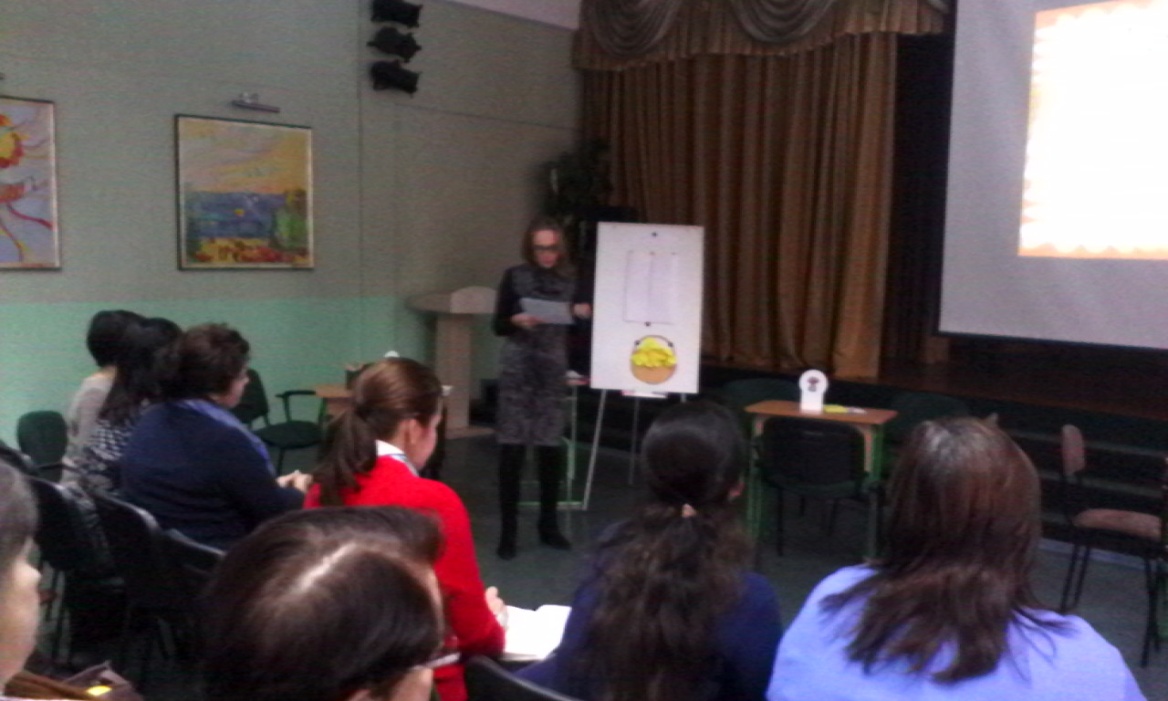 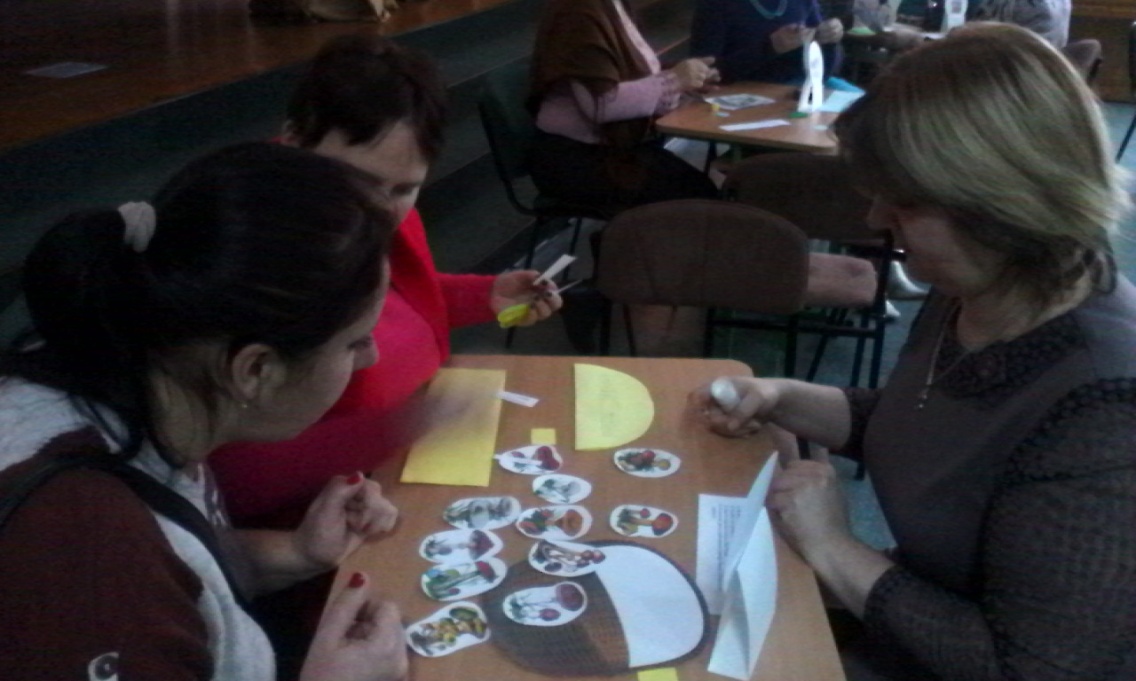 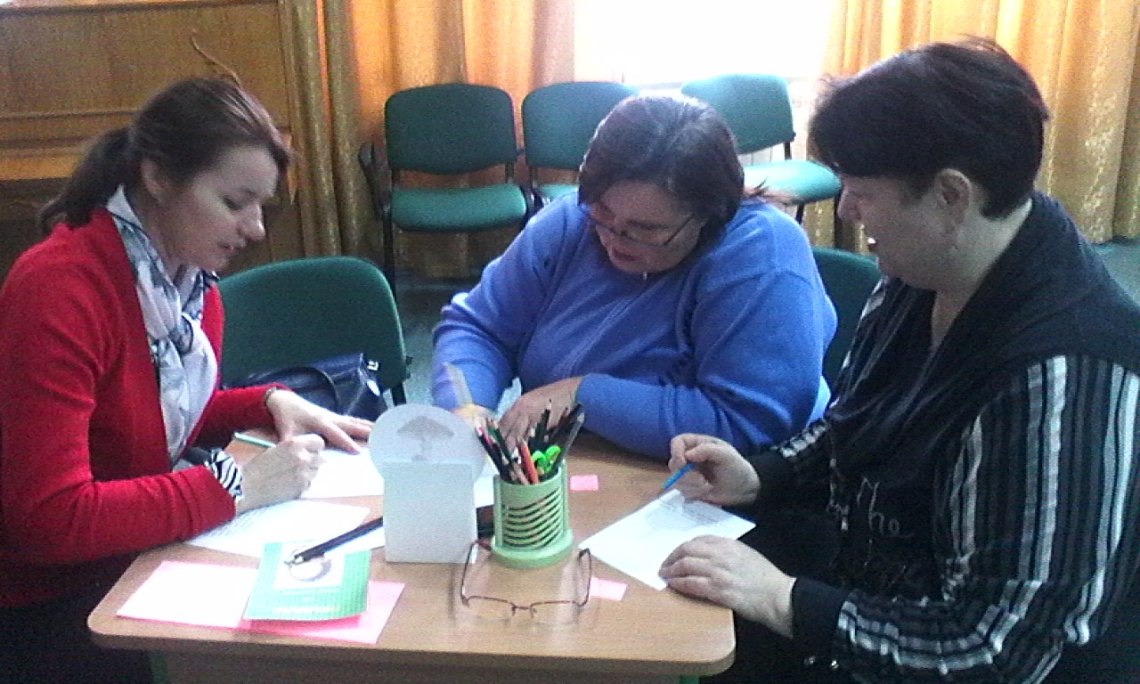 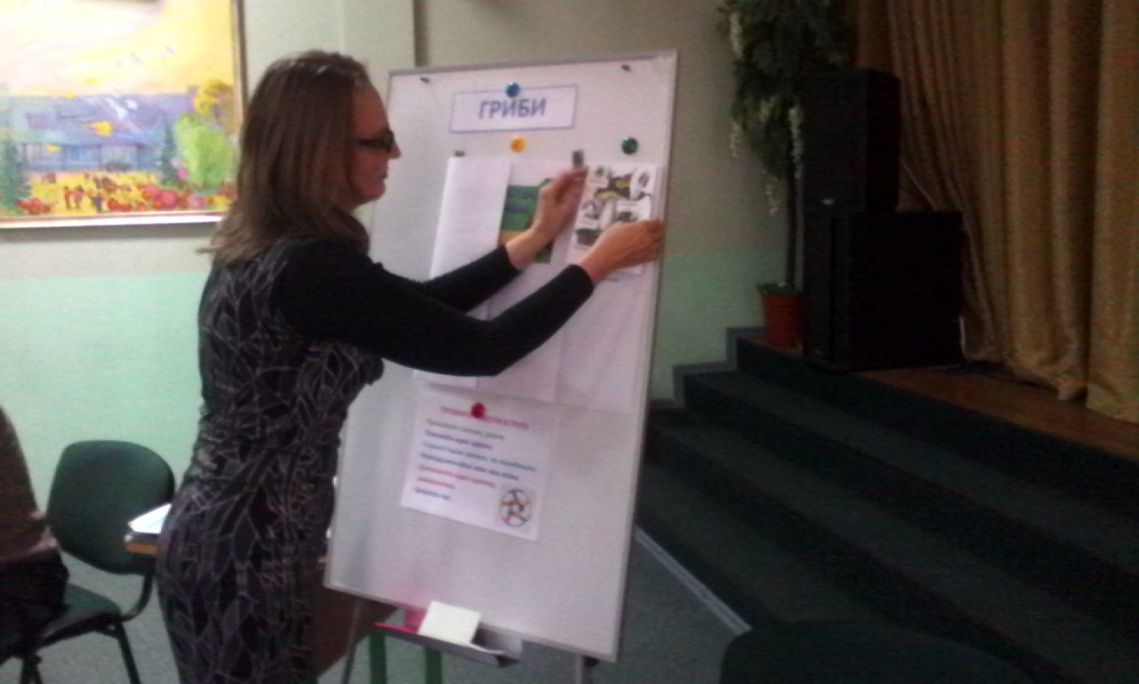 